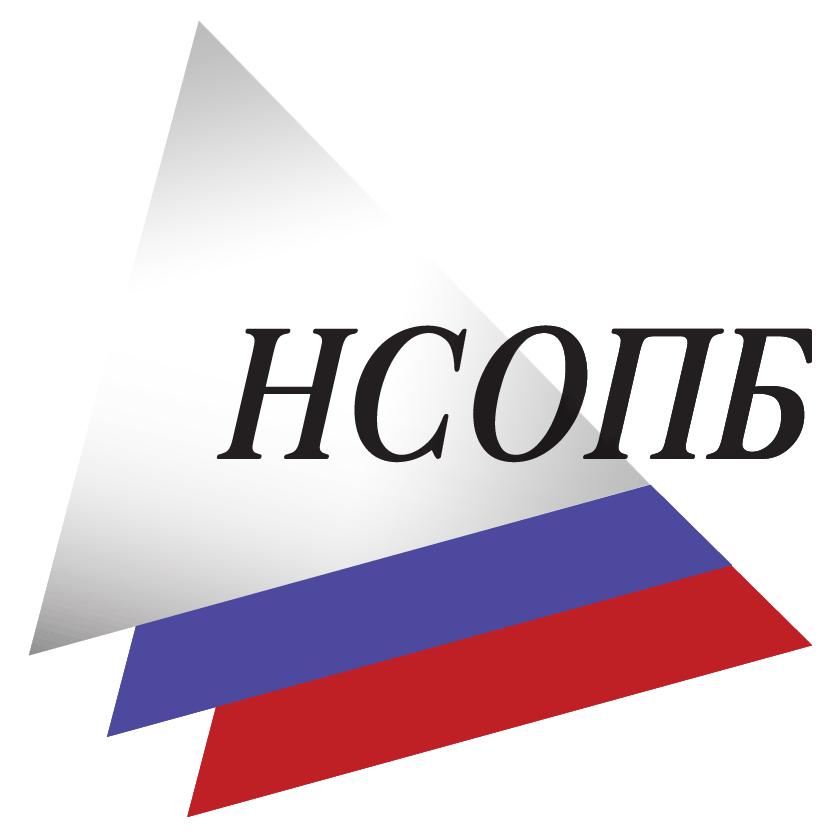 АССОЦИАЦИЯ «НАЦИОНАЛЬНЫЙ СОЮЗ ОРГАНИЗАЦИЙВ ОБЛАСТИ ОБЕСПЕЧЕНИЯ ПОЖАРНОЙ БЕЗОПАСНОСТИ»Адрес: . Москва, ул. Ленинская слобода, д. 19, тел. (495) 675-87-34ДОКЛАДПрезидента Ассоциации «Национальный союз организаций в области обеспечения пожарной безопасности» Дубинина Михаила Петровича «Анализ проблем с соблюдением требований пожарной безопасности при производстве, обороте и применении строительных материалов, изделий и конструкций»Законодательство в сфере пожарной безопасности и прежде всего статьи 133, 134, 135, 136, 141 Федерального закона от 22 июля . № 123-ФЗ «Технический регламент о требованиях пожарной безопасности» (далее – Технический регламент о пожарной безопасности) устанавливает обязательные требования к оценке пожарной опасности газов, жидкостей, твердых веществ и материалов (за исключением строительных материалов), твердых дисперсных веществ, текстильных и кожевенных материалов, строительных материалов, средств огнезащиты электротехнической продукции, а также предусматривает обязанность производителей и поставщиков включать в техническую и сопроводительную документацию информацию о безопасном применении и показателях пожарной опасности данной продукции. Административный кодекс Российской Федерации предусматривает достаточно жесткие меры ответственности за неисполнение норм законодательства о пожарной безопасности.Так,  неисполнение производителем (поставщиком) обязанности по включению в техническую документацию на вещества, материалы, изделия и оборудование информации о показателях пожарной опасности этих веществ, материалов, изделий и оборудования или информации о мерах пожарной безопасности при обращении с ними, влечет наложение административного штрафа на юридических лиц до ста тысяч рублей.Нарушение требований пожарной безопасности (статья 20.4  Кодекса Российской Федерации об административных правонарушениях) влечет наложение административного штрафа на юридических лиц от ста пятидесяти тысяч до двухсот тысяч рублей.Те же действия, совершенные в условиях особого противопожарного режима, влекут наложение административного штрафа на юридических лиц до пятисот тысяч рублей.Кроме того, статья 27.1 Кодекса Российской Федерации об административных правонарушениях предусматривает ряд мер обеспечения производства по делу об административном правонарушении, таких как изъятие вещей и документов, арест товаров, транспортных средств и иных вещей, временный запрет деятельности, применение которых на практике может нанести непоправимый ущерб бизнесу. Техническим регламентом о пожарной безопасности не установлены процедуры подтверждения соответствия указанной продукции требованиям пожарной безопасности в обязательном порядке. В связи с этим предпринимателям очень важно знать, как правильно выполнить требования законодательства и избежать мер ответственности.Необходимо отметить, что показатели пожарной опасности продукции могут определяться либо производителями самостоятельно, но при этом в наличии должно быть необходимое испытательное оборудование и средства измерений, а также специально обученные специалисты, либо посредством обращения в органы добровольной сертификации, что предусмотрено  статьей 144 Технического регламента о пожарной безопасности, (разъяснение МЧС России от 13.04.2011года №19-2-13-1281). Законодательством предусмотрены Системы добровольной сертификации, где оценка соответствия проходит по нескольким направлениям: сертификация товаров, сертификация работ и услуг, сертификация систем качества или систем производства, сертификация персонала. Конечно, наиболее распространенной является сертификация потребительских товаров и услуг. В соответствии со статьёй 21 Федерального закона «О техническом регулировании» подтверждать соответствие выполненных работ и услуг установленным требованиям возможно исключительно посредством добровольной сертификации. При этом, добровольная сертификация работ и услуг в области пожарной безопасности может проводиться на соответствие национальным стандартам, стандартам организаций, сводам правил, условиям договоров. Подтверждение соответствия работ условиям договоров особенно актуально для огнезащитных работ по металлу, бетону и кабелю, поскольку в настоящее время отсутствуют национальные стандарты, своды правил, устанавливающие конкретные требования к таким работам.Уже не секрет, что в судах коммерческими организациями и собственниками объектов выигрывались дела о признании результатов добровольной сертификации работ и услуг в области пожарной безопасности.Приказом МЧС России от 15.11.2010 № 568  признана утратившей силу нормативная база, регламентирующая деятельность Системы сертификации в области пожарной безопасности в Российской Федерации (ССПБ), которая предусматривала также и добровольную сертификацию. Для добросовестных производителей стройматериалов очень важно, чтобы организация, проводящая сертификацию, выполняла свою работу добросовестно и качественно. В противном случае,  фирмы, выполняющие требования российского законодательства, несут убытки, поскольку  не могут доказать заказчикам и потребителям преимущества качественной работы. В качестве примера, хотелось бы привести ситуацию в сфере проведения огнезащитных работ, которая хорошо нам известна по обращениям многих производителей огнезащитных красок, обеспокоенных сложившейся устойчивой тенденцией некачественного выполнения огнезащитных работ. Так, некоторые недобросовестные подрядные организации проводят огнезащитные работы на площадях в 10 раз больше, чем закупили огнезащитной краски.Многие производители несут убытки из-за деятельности региональных дилеров, которые в буквальном смысле разбавляют огнезащитную краску, полученную от производителя, чтобы и продают больше, чем покупают.Оказывается, что проверить и законно подтвердить качество проведенных работ в настоящее время почти невозможно. Ведь не секрет, что при приёмке таких работ фактически измеряется лишь толщина нанесенного на металл вещества,  а его состав никем не проверяется.Такая же ситуация и с пенообразователями, оборудованием систем дымоудаления и даже пожарным оборудованием.Созданная в рамках Ассоциации «Национальный союз организаций в области обеспечения пожарной безопасности» (далее НСОПБ) Система добровольной сертификации в области пожарной безопасности, зарегистрированная в установленном порядке (регистрационный № РОСС RU.M704.04ЮАБ0), предусматривает те же процедуры подтверждения соответствия, что и действовавшая ранее ССПБ.В этой Системе сертификации в области пожарной безопасности впервые сертифицируется не только продукция, но и работы, услуги, а также системы менеджмента качества. Создан институт экспертов – специалистов, проводящих работы по подтверждению соответствия требованиям пожарной безопасности.Востребованность Системы добровольной сертификации НСОПБ подтверждают те факты, что Национальный союз уже сейчас объединяет на территории России организации, выполняющие работы в области пожарной безопасности, функционирует сеть органов по сертификации, испытательных лабораторий, работает около трехсот экспертов, проводящих работы по подтверждению соответствия. Имеются учебные центры по подготовке экспертов. Сертификаты соответствия НСОПБ признаются иностранными производителями, что подтверждает их неоднократное обращение в органы по сертификации с заявками на сертификацию их продукции на соответствие стандартов Национального союза.Оценка заявителей, претендующих на право проведения работ по подтверждению соответствия продукции, работ и услуг в области пожарной безопасности, проводится в рамках Комитета по оценке соответствия организаций на право выполнения работ в области пожарной безопасности. Эта работа проводится открыто, с привлечением всех заинтересованных организаций, в том числе производителей продукции, работ и услуг.Национальным союзом уже сейчас разработан и внедрен механизм саморегулирования, когда заинтересованные организации, выполняющие работы в области обеспечения пожарной безопасности, сами регулируют данную сферу деятельности. Этот механизм позволяет повысить уровень качества выпускаемой  продукции, выполненных работ. Вместе с тем, существуют организации, которые хотят и могут качественно выполнять работы. С ними мы активно сотрудничаем.Существуют также организации, которые хотят, но не могут организовать качественное выполнение работ. Таким участникам НСОПБ оказывает помощь.А те, кто не хотят по различным причинам выпускать качественную продукцию, качественно выполнять работы, по мнению Национального союза, должны уйти с рынка противопожарных услуг.Мы приглашаем все заинтересованных лиц к сотрудничеству и надеемся, что благодаря совместным усилиям, мы сможем обеспечить потребности строительного комплекса в безопасной и качественной продукции стройиндустрии.